INTERNATIONAL STANDARD ISO 17123-4Optics and optical instruments – Field procedures for testing geodetic and surveying instruments Part 4: Electro-optical distance meters (EDM instruments)Full test procedure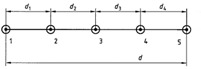 ν=n-u=10-5=5ν=n-u=10-5=5